УТВЕРЖДАЮЗам.директора  по НМР _______________Гапонова З.В.«_____»_________________20___ гПеречень тем для подготовки к дифференцированному зачету по общественному здоровью и здравоохранениюРАЗРАБОТЧИК:   Эксарова Е.В., преподавательСанкт-Петербург2018г.1. Общественное здоровье и здравоохранение как научная дисциплина. Предмет и методы исследования. 2. Определение понятий «здоровье» (по ВОЗ), «общественное здоровье», «болезнь». 3. Индивидуальное здоровье: определение, медицинские и социальные критерии, комплексная оценка. 4. Общественное здоровье. Критерии и показатели его определяющие. Факторы, формирующие общественное здоровье. 5. Демография и её медико-социальные аспекты. Область применения демографических показателей. 6. Статика населения. Важнейшие показатели. Перепись населения как важнейший источник о статике населения. 7. Динамика населения. Механическое движение населения. Миграция населения. Виды миграции причины и факторы её определяющие. Влияние миграции на здоровье населения. 8. Динамика населения. Естественное движение населения. Рождаемость населения, методика расчета общих и специальных показателей. Уровень рождаемости в России и зарубежных странах. 9. Смертность населения. Методика расчета общего и специальных показателей. Причины и факторы, влияющие на смертность. 10. Естественный прирост населения, факторы на него влияющие. Методика расчета. Противоестественная убыль населения. 11. Средняя ожидаемая продолжительность предстоящей жизни. Факторы на неё влияющие.12. Международная статистическая классификация болезней, травм и проблем, связанных со здоровьем (МКБ-10). Принципы и особенности её построения. 13. Заболеваемость населения. Виды заболеваемости. Учетно-отчетная документация, используемая для сбора и анализа заболеваемости. Основные методы изучения. 14. Инвалидность как один из критериев здоровья населения. Методика расчета и анализа показателей первичной и общей инвалидности. Группы инвалидности, критерии их определения.15. Физическое развитие как один из критериев оценки состояния здоровья населения. Характеристика признаков физического развития. Факторы, влияющие на физическое развитие. Акселерация, основные причины. 16. Организация экспертизы временной нетрудоспособности. Порядок выдачи листков нетрудоспособности. Медико-социальная экспертиза как один из видов социальной защиты граждан. 17. Определение статистики. Основные разделы и область применения статистики.18. Этапы статистического исследования и их характеристика. 19. Методика вычисления интенсивного, экстенсивного показателей, показателей соотношения и наглядности. 20. Виды и область применения графических изображений.21. Определение системы здравоохранения, её организационная структура и основные функции. 22. Виды медицинской помощи, условия и формы её предоставления. 23. Основные принципы организации медицинской помощи, оказываемой в амбулаторных условиях. Перечень медицинских организаций в соответствии с номенклатурой. 24. Структура, задачи и функции поликлиники. Категории поликлиник. Диспансеризация населения. Цели, задачи, основные показатели качества и эффективности диспансеризации. 25. Основные показатели, характеризующие деятельность медицинских организаций, оказывающих медицинскую помощь в амбулаторных условиях. 26. Организация медицинской помощи в стационарных условиях. Перечень медицинских организаций в соответствии с номенклатурой. 27. Структура, задачи, функции типовой больницы. Основные показатели деятельности. 28. Особенности организации медицинской помощи жителям сельской местности. 29. Организация работы специализированных медицинских организаций. 30. Скорая медицинская помощь, подразделения, основные функции. Станция скорой медицинской помощи. Санитарно-авиационная помощь. 31. Женская консультация. Цели, задачи, структура, функции, показатели деятельности. 32. Организация работы родильных домов и перинатальных центров. Цели, задачи, функции, методика анализа деятельности. 33. Детская поликлиника. Цели, задачи, структура, функции, основные показатели деятельности детской поликлиники. 34. Организация работы детской больницы. Цели, задачи, функции, методика анализа деятельности. 35. Организация деятельности по профилактике заболеваний и формированию здорового образа жизни. Современные стратегии профилактики. 36. Определение понятия «управление». Особенности управления здравоохранением в период плановой экономики, в условиях нового хозяйственного механизма, в период рыночных отношений.37. Менеджмент организации. Основные функции менеджмента. 38. Экономика здравоохранения как наука. 39. Планирование. Виды и структура планов. Стратегическое планирование. Нормы и нормативы. 40. Планирование медицинской помощи. Методы планирования и прогнозирования. 41. Определение потребности населения в амбулаторно-поликлинической и стационарной помощи.42. Основные источники финансирования здравоохранения. 43. Особенности бюджетного финансирования. 44. Медицинское страхование: определение, цели. 45. Виды, принципы медицинского страхования. Организация медицинского страхования: субъекты, их права и обязанности, взаимодействие. Страховой полис. 46. Маркетинг. Особенности рынка медицинских услуг. 47. Цена. Основные группы цен, их характеристика.48. Ценообразование, методы. Особенности рыночного ценообразования. 49. Дифференцированная система оплаты труда медицинских работников. Эффективный контракт. 50. Определение понятия качество медицинской помощи. Организационные технологии его обеспечения и оценки. Порядок и стандарт оказания медицинской помощи. Их отличие. 51. Цели, задачи и основные принципы лицензирования. Организация и осуществление лицензирования. 52. Определение системы аккредитации. Основные принципы аккредитации в современных условиях. 53. Характеристика стилей руководства. Власть. Лидерство. 54. Медицинские ассоциации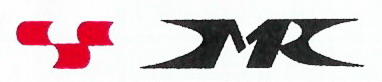 Комитет по здравоохранению Санкт-ПетербургаСанкт-Петербургское государственное бюджетное профессиональное образовательное учреждение «Медицинский колледж №1»